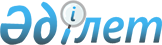 "2019 жылға арналған мектепке дейінгі тәрбие мен оқытуға мемлекеттік білім беру тапсырысын, ата-ана төлемақысының мөлшерін бекіту туралы" Бурабай ауданы әкімдігінің 2019 жылғы 11 сәуірдегі № а-4/140 қаулысына өзгеріс енгізу туралыАқмола облысы Бурабай ауданы әкімдігінің 2019 жылғы 22 шілдедегі № а-7/305 қаулысы. Ақмола облысының Әділет департаментінде 2019 жылғы 29 шілдеде № 7297 болып тіркелді
      РҚАО-ның ескертпесі.

      Құжаттың мәтінінде түпнұсқаның пунктуациясы мен орфографиясы сақталған.
      Қазақстан Республикасының 2001 жылғы 23 қаңтардағы "Қазақстан Республикасындағы жергілікті мемлекеттік басқару және өзін-өзі басқару туралы" Заңына, Қазақстан Республикасының 2007 жылғы 27 шілдедегі "Білім туралы" Заңының 6 бабы 4 тармағының 8-1) тармақшасына сәйкес, Бурабай ауданының әкімдігі ҚАУЛЫ ЕТЕДІ:
      1. Бурабай ауданы әкімдігінің "2019 жылға арналған мектепке дейінгі тәрбие мен оқытуға мемлекеттік білім беру тапсырысын, ата-ана төлемақысының мөлшерін бекіту туралы" 2019 жылғы 11 сәуірдегі № а-4/140 (Нормативтік құқықтық актілерді мемлекеттік тіркеу тізілімінде № 7138 болып тіркелген, 2019 жылғы 24 сәуірде Қазақстан Республикасы нормативтік құқықтық актілерінің электрондық түрдегі эталондық бақылау банкінде жарияланған) қаулысына келесі өзгеріс енгізілсін:
      жоғарыда көрсетілген қаулының қосымшасы осы қаулының қосымшасына сәйкес жаңа редакцияда баяндалсын.
      2. Осы қаулы Ақмола облысының Әділет департаментінде мемлекеттік тіркелген күнінен бастап күшіне енеді және ресми жарияланған күнінен бастап қолданысқа енгізіледі. 2019 жылға арналған мектепке дейінгі тәрбие мен оқытуға мемлекеттік білім беру тапсырысы, ата-ана төлемақысының мөлшері
      кестенің жалғасы
					© 2012. Қазақстан Республикасы Әділет министрлігінің «Қазақстан Республикасының Заңнама және құқықтық ақпарат институты» ШЖҚ РМК
				
      Бурабай ауданы әкімінің міндетін атқарушы

Д.Есжанов
Бурабай ауданы әкімдігінің
2019 жылғы 22 шілдедегі
№ а-7/305
қаулысына қосымшаБурабай ауданы әкімдігінің
2019 жылғы 11 сәуірдегі
№ а-4/140
қаулысымен бекітілген
Қаржыландыру республикалық бюджеттің қаражаты есебінен
Мектепке дейінгі тәрбие мен оқыту ұйымдарының тәрбиеленушілер саны
Мектепке дейінгі тәрбие мен оқыту ұйымдарының тәрбиеленушілер саны
Мектепке дейінгі тәрбие мен оқыту ұйымдарының тәрбиеленушілер саны
Мектепке дейінгі тәрбие мен оқыту ұйымдарының тәрбиеленушілер саны
Қаржыландыру республикалық бюджеттің қаражаты есебінен
мемлекеттік
мемлекеттік
Жеке меншік
Жеке меншік
Қаржыландыру республикалық бюджеттің қаражаты есебінен
қала
ауыл
қала
ауыл
Бөбек-жайы
615
280
879
-
Мемлекеттік-жекешелік әріптестік шарты бойынша Бурабай ауданы Оқжетпес ауылының "Балапан" балабақшасы
-
-
-
125
Санаторлық топтар
40
-
-
-
Толық күн болатын мектеп жанындағы шағын орталық
273
262
30
-
Жарты күн болатын мектеп жанындағы шағын орталық
50
475
-
-
Бір тәрбиеленушіге айына жұмсалатын шығындардың орташа кұны (теңге)
Бір тәрбиеленушіге айына жұмсалатын шығындардың орташа кұны (теңге)
Бір тәрбиеленушіге айына жұмсалатын шығындардың орташа кұны (теңге)
Бір тәрбиеленушіге айына жұмсалатын шығындардың орташа кұны (теңге)
Мектепке дейінгі білім беру ұйымдарындағы айына ата-ана төлемақысының мөлшері (теңге)
Мектепке дейінгі білім беру ұйымдарындағы айына ата-ана төлемақысының мөлшері (теңге)
Мектепке дейінгі білім беру ұйымдарындағы айына ата-ана төлемақысының мөлшері (теңге)
Мектепке дейінгі білім беру ұйымдарындағы айына ата-ана төлемақысының мөлшері (теңге)
мемлекеттік
мемлекеттік
Жеке меншік
Жеке меншік
мемлекеттік
мемлекеттік
Жеке меншік
Жеке меншік
қала
ауыл
қала
ауыл
қала
ауыл
қала
ауыл
26618,6
28543,20
23 315
-
11000
11000
11000
11000
-
-
-
27 901
-
-
-
-
39 925
-
-
-
-
-
-
-
18 163
18 163
17931,8
-
9000
9000
-
-
8505,54
8505,54
-
-
-
-
-
-